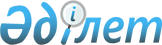 О внесении изменений и дополнений в решение Казалинского районного маслихата от 19 декабря 2012 года N 68 "О районном бюджете на 2013-2015 годы"
					
			Утративший силу
			
			
		
					Решение Казалинского районного маслихата Кызылординской области от 08 мая 2013 года N 100. Зарегистрировано Департаментом юстиции Кызылординской области 15 мая 2013 года за N 4446. Утратило силу в связи с истечением срока применения - (письмо Казалинского районного маслихата Кызылординской области от 07 марта 2014 года N 01-10/556)      Сноска. Утратило силу в связи с истечением срока применения - (письмо Казалинского районного маслихата Кызылординской области от 07.03.2014 N 01-10/556).

      В соответствии с кодексом Республики Казахстан от 4 декабря 2008 года "Бюджетный кодекс Республики Казахстан", статьи 6 Закона Республики Казахстан от 23 января 2001 года "О местном государственном управлении и самоуправлении в Республике Казахстан" Казалинский районный маслихат РЕШИЛ:



      1. Внести в решение внеочередной ХІ сессии Казалинского районного маслихата от 19 декабря 2012 года N 68 "О районном бюджете на 2013-2015 годы" (зарегистрировано в Реестре государственной регистрации нормативных правовых актов за номером 4379, опубликовано в районной газете "Қазалы" от 12 февраля 2013 года N 17, от 16 февраля N 18-20, от 20 февраля N 21-24) следующие изменения и дополнения:



      пункт 1 изложить в следующей редакции:

      "1. Утвердить районный бюджет на 2013-2015 годы согласно приложениям 1, 2 и 3, в том числе на 2013 год в следующих объемах:

      "1) доходы – 9 609 860 тысяч тенге, в том числе:

      налоговые поступления – 1 150 370 тысяч тенге;

      неналоговые поступления – 4 076 тысяч тенге;

      поступления от продажи основного капитала – 23 019 тысяч тенге;

      поступления трансфертов – 8 432 395 тысяч тенге;

      2) затраты – 9 867 699,1 тысяч тенге;

      3) чистое бюджетное кредитование – 114 641 тысяч тенге;

      бюджетные кредиты – 129 825 тысяч тенге;

      погашение бюджетных кредитов – 15 184 тысяч тенге;

      4) сальдо по операциям с финансовыми активами – 14 195 тысяч тенге;

      приобретение финансовых активов – 14 195 тысяч тенге;

      поступления от продажи финансовых активов государства – 0;

      5) дефицит (профицит) бюджета – -386 675,1 тысяч тенге;

      6) финансирование дефицита (использование профицита) бюджета – 386 675,1 тысяч тенге.



      пункт 2 исключить.



      подпункт 7) пункта 3 изложить в следующей редакции:

      "7) на реализацию мероприятий в рамках Программы занятости 2020 – 79 404 тысяч тенге.";



      подпункт 6) пункта 5 изложить в следующей редакции:

      "6) на проведение среднего ремонта автомобильной дороги районного значения и улиц населенных пунктов – 680 596 тысяч тенге.";



      пункт 5 дополнить подпунктом 8), 9) следующего содержания:

      "8) на оказание социальной помощи для обучения студентов из числа семей социально-уязвимых слоев населения по востребованным в регионе специальностям – 6 190 тысяч тенге;";

      "9) на благоустройство населенных пунктов - 358 699 тысяч тенге.";



      пункт 12 дополнить подпунктами 24), 25) следующего содержания:

      "24) уменьшить по бюджетным программам:

      123-001 "Услуги по обеспечению деятельности акима района в городе, города районного значения, поселка, аула (села), аульного (сельского) округа" на 708 тысяч тенге;

      122-006 "Предупреждение и ликвидация чрезвычайных ситуаций масштаба района (города областного значения)" на 10741 тысяч тенге;

      464-003 "Общеобразовательное обучение" на 14509 тысяч тенге;

      464-006 "Дополнительное образование для детей" на 1604 тысяч тенге;

      451-014 "Оказание социальной помощи нуждающимся гражданам на дому" на 52 тысяч тенге;

      451-017 "Обеспечение нуждающихся инвалидов обязательными гигиеническими средствами и предоставление услуг специалистами жестового языка, индивидуальными помощниками в соответствии с индивидуальной программой реабилитации инвалида" на 2515 тысяч тенге; 451-001 "Услуги по реализации государственной политики на местном уровне в области обеспечения занятости и реализации социальных программ для населения" на 330 тысяч тенге;

      123-014 "Организация водоснабжения населенных пунктов" на 546 тысяч тенге;

      464-006 "Развитие системы водоснабжения и водоотведения" на 1200 тысяч тенге;

      123-008 "Освещение улиц населенных пунктов" на 104 тысяч тенге; 123-011 "Благоустройство и озеленение населенных пунктов" на 455 тысяч тенге;

      455-003 "Поддержка культурно-досуговой работы" на 4298 тысяч тенге;

      455-032 "Капитальные расходы подведомственных государственных учреждений и организаций" на 189 тысяч тенге;

      468-001 "Услуги по реализации государственной политики в области архитектуры и градостроительства на местном уровне " на 66 тысяч тенге;";

      "25) увеличить по бюджетным программам:

      122-001 "Услуги по обеспечению деятельности акима района (города областного значения)" на 12771 тысяч тенге;

      123-032 "Капитальные расходы подведомственных государственных учреждений и организаций" на 6650 тысяч тенге;

      464-006 "Дополнительное образование для детей" на 3063 тысяч тенге;

      451-014 "Оказание социальной помощи нуждающимся гражданам на дому" на 500 тысяч тенге;

      458-031 "Изготовление технических паспортов на объекты кондоминиумов" на 2387 тысяч тенге;

      123-014 "Организация водоснабжения населенных пунктов" на 366 тысяч тенге;

      123-009 "Обеспечение санитарии населенных пунктов" на 5500 тысяч тенге;

      123-006 "Поддержка культурно-досуговой работы на местном уровне" на 442 тысяч тенге;

      455-003 "Поддержка культурно-досуговой работы" на 1216 тысяч тенге;

      465-007 "Подготовка и участие членов сборных команд района (города областного значения) по различным видам спорта на областных спортивных соревнованиях" на 3163 тысяч тенге;

      467-008 "Развитие объектов спорта и туризма" на 1782 тысяч тенге;

      455-006 "Функционирование районных (городских) библиотек" на 79 тысяч тенге;

      455-032 "Капитальные расходы подведомственных государственных учреждений и организаций" на 15082 тысяч тенге;

      456-001 "Услуги по реализации государственной политики на местном уровне в области информации, укрепления государственности и формирования социального оптимизма граждан" на 1686 тысяч тенге;

      465-006 "Проведение спортивных соревнований на районном (города областного значения) уровне" на 1398 тысяч тенге;

      462-001 "Услуги по реализации государственной политики на местном уровне в сфере сельского хозяйства" на 476 тысяч тенге;

      463-001 "Услуги по реализации государственной политики в области регулирования земельных отношений на территории района (города областного значения)" на 476 тысяч тенге;

      468-001 "Услуги по реализации государственной политики в области архитектуры и градостроительства на местном уровне" на 989 тысяч тенге;

      469-001 "Услуги по реализации государственной политики на местном уровне в области развития предпринимательства и промышленности" на 340 тысяч тенге;

      469-004 "Капитальные расходы государственного органа" на 240 тысяч тенге;

      123-065 "Формирование или увеличение уставного капитала юридических лиц" на 8000 тысяч тенге;

      458-065 "Формирование или увеличение уставного капитала юридических лиц" на 6195 тысяч тенге.";



      пункт 12:

      подпункт 1) первый абзац изложить в следующей редакции:

      "464-067 "Капитальные расходы подведомственных государственных учреждений и организаций" 17 049 тысяч тенге;

      четвертый подпункт изложить в следующей редакции:

      "4) 123-001 "Услуги по обеспечению деятельности акима района в городе, города районного значения, поселка, аула (села), аульного (сельского) округа" 6 393 тысяч тенге;

      четырнадцатый подпункт изложить в следующей редакции:

      "14) 123-008 "Освещение улиц населенных пунктов" 2 425 тысяч тенге;

      пятнадцатый подпункт изложить в следующей редакции:

      "15) 123-011 "Благоустройство и озеленение населенных пунктов" 20 927 тысяч тенге;

      семнадцатый подпункт изложить в следующей редакции:

      "17) 455-010 "Капитальные расходы государственного органа" на 1 720 тысяч тенге.";



      пункт 13 дополнить подпунктом 1) следующего содержания:

      "программу 123-001 "Услуги по обеспечению деятельности акима района в городе, города районного значения, поселка, аула (села), аульного (сельского) округа" уменьшить на 12 тысяч тенге, увеличить программу 123-022 "Капитальные расходы государственного органа" на 12 тысяч тенге;

      программу 464-003 "Общеобразовательное обучение" уменьшить на 2903 тысяч тенге, программу 464-067 "Капитальные расходы подведомственных государственных учреждений и организаций" увеличить на 2903 тысяч тенге;

      программу 451-007 "Социальная помощь отдельным категориям нуждающихся граждан по решениям местных представительных органов" уменьшить на 136 тысяч тенге, программу 451-011 "Оплата услуг по зачислению, выплате и доставке пособий и других социальных выплат" увеличить на 136 тысяч тенге;

      программу 451-014 "Оказание социальной помощи нуждающимся гражданам на дому" уменьшить на 14 тысяч тенге, программу 451-067 "Капитальные расходы подведомственных государственных учреждений и организаций" увеличить на 14 тысяч тенге;

      программу 451-001 "Услуги по реализации государственной политики на местном уровне в области обеспечения занятости и реализации социальных программ для населения" уменьшить на 158 тысяч тенге, программу 451-021 "Капитальные расходы государственного органа" увеличить на 158 тысяч тенге;

      программу 123-011 "Благоустройство и озеленение населенных пунктов" уменьшить на 30 тысяч тенге, программу 123-001 "Услуги по обеспечению деятельности акима района в городе, города районного значения, поселка, аула (села), аульного (сельского) округа" увеличить на 30 тысяч тенге;

      программу 455-003 "Поддержка культурно-досуговой работы" уменьшить на 3844 тысяч тенге, программу 123-006 "Поддержка культурно-досуговой работы на местном уровне" увеличить на 3 844 тысяч тенге;

      программу 455-009 "Обеспечение сохранности историко - культурного наследия и доступа к ним" уменьшить на 326 тысяч тенге, программу 455-010 "Капитальные расходы государственного органа" увеличить на 326 тысяч тенге;

      программу 455-006 "Функционирование районных (городских) библиотек" уменьшить на 192 тысяч тенге, программу 455-032 "Капитальные расходы подведомственных государственных учреждений и организаций" увеличить на 192 тысяч тенге;

      программу 468-001 "Услуги по реализации государственной политики в области архитектуры и градостроительства на местном уровне " уменьшить на 38 тысяч тенге, программу 468-004 "Капитальные расходы государственного органа" увеличить на 38 тысяч тенге;

      программу 458-023 "Обеспечение функционирования автомобильных дорог" уменьшить на 162 111 тысяч тенге, программу 458-045 "Капитальный и средний ремонт автомобильных дорог районного значения и улиц населенных пунктов" увеличить на 162 111 тысяч тенге.";



      приложение 1 указанного решения изложить в новой редакции согласно приложению 1 к настоящему решению;



      приложение 6 указанного решения изложить в новой редакции согласно приложению 2 к настоящему решению;



      2. Настоящее решение вводится в действие со дня его первого официального опубликования и распространяется на отношения, возникшие с 1 января 2013 года.      Председатель внеочередной

      ХV сессии Казалинского

      районного маслихата                      М. Утеев      Секретарь Казалинского

      районного маслихата                      Т. Боркулаков      Приложение 1

      к решению сессии

      Казалинского районного маслихата

      от 8 мая 2013 года N 100      Приложение 1

      к решению сессии

      Казалинского районного маслихата

      от 19 декабря 2012 года N 68        

Районный бюджет на 2013 год      Приложение 2

      к решению сессии

      Казалинского районного маслихата

      от 8 мая 2013 года N 100      Приложение 6

      к решению сессии

      Казалинского районного маслихата

      от 19 декабря 2012 года N 68        

Объем индивидуальных планов финансирования по администраторам бюджетных программ акимов аппаратов города, поселка, аульных округов предусмотренный на 2013 год      /тыс. тенге/
					© 2012. РГП на ПХВ «Институт законодательства и правовой информации Республики Казахстан» Министерства юстиции Республики Казахстан
				КатегорияКатегорияКатегорияКатегорияСумма, тыс. тенге
КлассКлассКлассПодклассПодклассНаименование
1. ДОХОДЫ96098601
Налоговые поступления115037001Подоходный налог4726722Индивидуальный подоходный налог47267203Социальный налог3457131Социальный налог34571304Hалоги на собственность3141801Hалоги на имущество263275 3Земельный налог69624Hалог на транспортные средства432225Единый земельный налог72105Внутренние налоги на товары, работы и услуги157052Акцизы40203Поступления за использование природных и других ресурсов21374Сборы за ведение предпринимательской и профессиональной деятельности85335Налог на игорный бизнес101508Обязательные платежи, взимаемые за совершение юридически значимых действий и (или) выдачу документов уполномоченными на то государственными органами или должностными лицами21001Государственная пошлина21002
Неналоговые поступления407601Доходы от государственной собственности4145Доходы от аренды имущества, находящегося в государственной собственности4007Вознаграждения по кредитам, выданным из государственного бюджета1404Штрафы, пени, санкции, взыскания, налагаемые государственными учреждениями, финансируемыми из государственного бюджета, а также содержащимися и финансируемыми из бюджета (сметы расходов) Национального Банка Республики Казахстан 16621Штрафы, пени, санкции, взыскания, налагаемые государственными учреждениями, финансируемыми из государственного бюджета, а также содержащимися и финансируемыми из бюджета (сметы расходов) Национального Банка Республики Казахстан, за исключением поступлений от организаций нефтяного сектора 166206Прочие неналоговые поступления2000 1Прочие неналоговые поступления20003
Поступления от продажи основного капитала2301903Продажа земли и нематериальных активов230191Продажа земли224752Продажа нематериальных активов5444
Поступления трансфертов 843239502Трансферты из вышестоящих органов государственного управления84323952Трансферты из областного бюджета8432395Функциональная группаФункциональная группаФункциональная группаФункциональная группаСумма, тыс. тенге
Администратор бюджетных программАдминистратор бюджетных программАдминистратор бюджетных программПрограммаПрограммаНаименование
2. ЗАТРАТЫ9867699,11
Государственные услуги общего характера458484112
Аппарат маслихата района (города областного значения)19902001Услуги по обеспечению деятельности маслихата района (города областного значения)19602003Капитальные расходы государственного органа300122
Аппарат акима района (города областного значения)105915001Услуги по обеспечению деятельности акима района (города областного значения)104272003Капитальные расходы государственного органа1643123
Аппарат акима района в городе, города районного значения, поселка, аула (села), аульного (сельского) округа288486001Услуги по обеспечению деятельности акима района в городе, города районного значения, поселка, аула (села), аульного (сельского) округа281030022Капитальные расходы государственного органа806032Капитальные расходы подведомственных государственных учреждений и организаций6650452
Отдел финансов района (города областного значения)23984001Услуги по реализации государственной политики в области исполнения бюджета района (города областного значения) и управления коммунальной собственностью района (города областного значения)21358003Проведение оценки имущества в целях налогообложения2261010Приватизация, управление коммунальным имуществом, постприватизационная деятельность и регулирование споров, связанных с этим 365453
Отдел экономики и бюджетного планирования района (города областного значения)20197001Услуги по реализации государственной политики в области формирования и развития экономической политики, системы государственного планирования и управления района (города областного значения)201972
Оборона43217122
Аппарат акима района (города областного значения)2711005Мероприятия в рамках исполнения всеобщей воинской обязанности2711122
Аппарат акима района (города областного значения)40506006Предупреждение и ликвидация чрезвычайных ситуаций масштаба района (города областного значения)405063
Общественный порядок, безопасность, правовая, судебная, уголовно-исполнительная деятельность3067458
Отдел жилищно-коммунального хозяйства, пассажирского транспорта и автомобильных дорог района (города областного значения)3067021Обеспечение безопасности дорожного движения в населенных пунктах30674
Образование4949291123
Аппарат акима района в городе, города районного значения, поселка, аула (села), аульного (сельского) округа38070004Обеспечение деятельности организаций дошкольного воспитания и обучения38070464
Отдел образования района (города областного значения)554740009Обеспечение деятельности организаций дошкольного воспитания и обучения457820040Реализация государственного образовательного заказа в дошкольных организациях образования96920464
Отдел образования района (города областного значения)4232618003Общеобразовательное обучение4086694006Дополнительное образование для детей145924464
Отдел образования района (города областного значения)123863001Услуги по реализации государственной политики на местном уровне в области образования 24465005Приобретение и доставка учебников, учебно-методических комплексов для государственных учреждений образования района областного значения)17608007Проведение школьных олимпиад, внешкольных мероприятий и конкурсов районного (городского) масштаба202012Капитальные расходы государственного органа85015Ежемесячная выплата денежных средств опекунам (попечителям) на содержание ребенка-сироты (детей-сирот), и ребенка (детей), оставшегося без попечения родителей18334020Обеспечение оборудованием, программным обеспечением детей-инвалидов, обучающихся на дому2895067Капитальные расходы подведомственных государственных учреждений и организаций602745
Здравоохранение367123
Аппарат акима района в городе, города районного значения, поселка, аула (села), аульного (сельского) округа367002Организация в экстренных случаях доставки тяжелобольных людей до ближайшей организации здравоохранения, оказывающей врачебную помощь3676
Социальная помощь и социальное обеспечение461997451
Отдел занятости и социальных программ района (города областного значения)407405002Программа занятости112904003Оказание ритуальных услуг по захоронению умерших Героев Советского Союза, "Халық Қаһарманы", Героев Социалистического труда, награжденных Орденом Славы трех степеней и орденом "Отан" из числа участников и инвалидов войны61004Оказание социальной помощи на приобретение топлива специалистам здравоохранения, образования, социального обеспечения, культуры, спорта и ветеринарии в сельской местности в соответствии с законодательством Республики Казахстан18032005Государственная адресная социальная помощь4000006Оказание жилищной помощи22898007Социальная помощь отдельным категориям нуждающихся граждан по решениям местных представительных органов58325009Социальная поддержка граждан, награжденных от 26 июля 1999 года орденами "Отан","Даңқ", удостоенных высокого звания "Халық Қаһарманы", почетных званий Республики437010Материальное обеспечение детей-инвалидов, воспитывающихся и обучающихся на дому2946014Оказание социальной помощи нуждающимся гражданам на дому57013016Государственные пособия на детей до 18 лет100000017Обеспечение нуждающихся инвалидов обязательными гигиеническими средствами и предоставление услуг специалистами жестового языка, индивидуальными помощниками в соответствии с индивидуальной программой реабилитации инвалида13485023Обеспечение деятельности центров занятости населения17304451
Отдел занятости и социальных программ района (города областного значения)54592001Услуги по реализации государственной политики на местном уровне в области обеспечения занятости и реализации социальных программ для населения52627011Оплата услуг по зачислению, выплате и доставке пособий и других социальных выплат1793021Капитальные расходы государственного органа158067Капитальные расходы подведомственных государственных учреждений и организаций147
Жилищно-коммунальное хозяйство2028138,1458
Отдел жилищно-коммунального хозяйства, пассажирского транспорта и автомобильных дорог района (города областного значения)225082004Обеспечение жильем отдельных категорий граждан20000031Изготовление технических паспортов на объекты кондоминиумов2387041Ремонт и благоустройство объектов в рамках развития сельских населенных пунктов по Программе занятости 2020202695467
Отдел строительства района (города областного значения)42977,4003Проектирование, строительство и (или) приобретение жилья коммунального жилищного фонда38631022Развитие инженерно-коммуникационной инфраструктуры в рамках Программы занятости 20204346,4123
Аппарат акима района в городе, города районного значения, поселка, аула (села), аульного (сельского) округа7922014Организация водоснабжения населенных пунктов7922458
Отдел жилищно-коммунального хозяйства, пассажирского транспорта и автомобильных дорог района (города областного значения)615767012Функционирование системы водоснабжения и водоотведения10335026Организация эксплуатации тепловых сетей, находящихся в коммунальной собственности районов (городов областного значения)3500028Развитие коммунального хозяйства565404058Развитие системы водоснабжения и водоотведения в сельских населенных пунктах36528467
Отдел строительства района (города областного значения)665285,7005Развитие коммунального хозяйства3045006Развитие системы водоснабжения и водоотведения662240,7123
Аппарат акима района в городе, города районного значения, поселка, аула (села), аульного (сельского) округа375849008Освещение улиц населенных пунктов27870009Обеспечение санитарии населенных пунктов23632011Благоустройство и озеленение населенных пунктов324347458
Отдел жилищно-коммунального хозяйства, пассажирского транспорта и автомобильных дорог района (города областного значения)95255018Благоустройство и озеленение населенных пунктов952558
Культура, спорт, туризм и информационное пространство382649123
Аппарат акима района в городе, города районного значения, поселка, аула (села), аульного (сельского) округа4286006Поддержка культурно-досуговой работы на местном уровне4286455
Отдел культуры и развития языков района (города областного значения)143519003Поддержка культурно-досуговой работы142629009Обеспечение сохранности историко - культурного наследия и доступа к ним890465
Отдел физической культуры и спорта района (города областного значения)15827006Проведение спортивных соревнований на районном (города областного значения) уровне2688007Подготовка и участие членов сборных команд района (города областного значения) по различным видам спорта на областных спортивных соревнованиях13139467
Отдел строительства района (города областного значения)46782008Развитие объектов спорта и туризма46782455
Отдел культуры и развития языков района (города областного значения)66881006Функционирование районных (городских) библиотек66881456
Отдел внутренней политики района (города областного значения)18960002Услуги по проведению государственной информационной политики через газеты и журналы 13460005Услуги по проведению государственной информационной политики через телерадиовещание5500455
Отдел культуры и развития языков района (города областного значения)50810001Услуги по реализации государственной политики на местном уровне в области развития языков и культуры14296010Капитальные расходы государственного органа2046032Капитальные расходы подведомственных государственных

учреждений и организаций34468456
Отдел внутренней политики района (города областного значения)19367001Услуги по реализации государственной политики на местном уровне в области информации, укрепления государственности и формирования социального оптимизма граждан16367003Реализация мероприятий в сфере молодежной политики3000465
Отдел физической культуры и спорта района (города областного значения)16217001Услуги по реализации государственной политики на местном уровне в сфере физической культуры и спорта15944004Капитальные расходы государственного органа27310
Сельское, водное, лесное, рыбное хозяйство, особо охраняемые природные территории, охрана окружающей среды и животного мира, земельные отношения170579462
Отдел сельского хозяйства района (города областного значения)29984001Услуги по реализации государственной политики на местном уровне в сфере сельского хозяйства11622099Реализация мер по оказанию социальной поддержки специалистов18362467
Отдел строительства района (города областного значения)8864010Развитие объектов сельского хозяйства8864473
Отдел ветеринарии района (города областного значения)23862001Услуги по реализации государственной политики на местном уровне в сфере ветеринарии9212006Организация санитарного убоя больных животных1877007Организация отлова и уничтожения бродячих собак и кошек3627009Проведение ветеринарных мероприятий по энзоотическим болезням животных7546010Проведение мероприятий по идентификации сельскохозяйственных животных1600463
Отдел земельных отношений района (города областного значения)20627001Услуги по реализации государственной политики в области регулирования земельных отношений на территории района (города областного значения)11462004Организация работ по зонированию земель4300006Землеустройство, проводимое при установлении границ городов

районного значения, районов в городе, поселков аулов (сел),

аульных (сельских) округов4865473
Отдел ветеринарии района (города областного значения)87242011Проведение противоэпизоотических мероприятий8724211
Промышленность, архитектурная, градостроительная и строительная деятельность 41783467
Отдел строительства района (города областного значения)11720001Услуги по реализации государственной политики на местном уровне в области строительства11720468
Отдел архитектуры и градостроительства района (города областного значения)30063001Услуги по реализации государственной политики в области архитектуры и градостроительства на местном уровне 12235003Разработка схем градостроительного развития территории района и генеральных планов населенных пунктов17670004Капитальные расходы государственного органа15812
Транспорт и коммуникации1042765123
Аппарат акима района в городе, города районного значения, поселка, аула (села), аульного (сельского) округа25168013Обеспечение функционирования автомобильных дорог в городах районного значения, поселках, аулах (селах), аульных (сельских) округах25168458
Отдел жилищно-коммунального хозяйства, пассажирского транспорта и автомобильных дорог района (города областного значения)1017597023Обеспечение функционирования автомобильных дорог855486045Капитальный и средний ремонт автомобильных дорог районного значения и улиц населенных пунктов16211113
Прочие105900469
Отдел предпринимательства района (города областного значения)12819001Услуги по реализации государственной политики на местном уровне в области развития предпринимательства и промышленности 11279003Поддержка предпринимательской деятельности1300004Капитальные расходы государственного органа240123
Аппарат акима района в городе, города районного значения, поселка, аула (села), аульного (сельского) округа53882040Реализация мер по содействию экономическому развитию регионов в рамках Программы "Развитие регионов" 53882452
Отдел финансов района (города областного значения)19451012Резерв местного исполнительного органа района (города областного значения) 19451458
Отдел жилищно-коммунального хозяйства, пассажирского транспорта и автомобильных дорог района (города областного значения)19748001Услуги по реализации государственной политики на местном уровне в области жилищно-коммунального хозяйства, пассажирского транспорта и автомобильных дорог 1974814
Обслуживание долга49452
Отдел финансов района (города областного значения)49013Обслуживание долга местных исполнительных органов по выплате вознаграждений и иных платежей по займам из областного бюджета4915
Трансферты179413452
Отдел финансов района (города областного значения)179413006Возврат неиспользованных (недоиспользованных) целевых трансфертов174949024Целевые текущие трансферты в вышестоящие бюджеты в связи с передачей функций государственных органов из нижестоящего уровня государственного управления в вышестоящий44643. Чистое бюджетное кредитование114641Бюджетные кредиты12982510
Сельское, водное, лесное, рыбное хозяйство, особо охраняемые природные территории, охрана окружающей среды и животного мира, земельные отношения129825462
Отдел сельского хозяйства района (города областного значения)129825008Бюджетные кредиты для реализации мер социальной поддержки специалистов129825Погашение бюджетных кредитов151845
Погашение бюджетных кредитов1518401
Погашение бюджетных кредитов151841Погашение бюджетных кредитов, выданных из государственного бюджета151844.Сальдо по операциям с финансовыми активами14195Приобретение финансовых активов1419513
Прочие14195123
Аппарат акима района в городе, города районного значения, поселка, аула (села), аульного (сельского) округа8000065Формирование или увеличение уставного капитала юридических лиц8000458
Отдел жилищно-коммунального хозяйства, пассажирского транспорта и автомобильных дорог района (города областного значения)6195065Формирование или увеличение уставного капитала юридических лиц6195Поступления от продажи финансовых активов5.Дефицит (профицит) бюджета-386675,16.Финансирование дефицита (использование профицита) бюджета386675,17
Поступления займов12982501
Внутренние государственные займы1298252Договоры займа12982516
Погашение займов15184452
Отдел финансов района (города областного значения)15184008Погашение долга местного исполнительного органа перед вышестоящим бюджетом151848
Используемые остатки бюджетных средств272034,101
Остатки бюджетных средств272034,11Свободные остатки бюджетных средств272034,1п/нНаименованиеВсегов том числе по программам
п/нНаименованиеВсегоУслуги по обеспечению деятельности акима района в городе, города районного значения, поселка, аула (села), аульного (сельского) округаКапитальные расходы государственных органовОрганизация в экстренных случаях доставки тяжелобольных людей до ближайшей организации здравоохранения, оказывающей врачебную помощьПоддержка организаций дошкольного воспитания и обученияОсвещение улиц населенных пунктовОбеспечение санитарии населенных пунктовФормирование или увеличение уставного капитала юридических лицБлагоустройство и озеленение населенных пунктовОбеспечение функционирования автомобильных дорог в городах районного значения, поселках, аулах (селах), аульных (сельских) округахОрганизация водоснабжения населенных пунктовПоддержка культурно-досуговой работы на местном уровнеКапитальные расходы подведомственных государственных учреждений и организацийРеализация мер по содействию экономическому развитию регионов в рамках Программы "Развитие регинов"123456789101112131415161Государственное учреждение "Аппарат акима поселка Айтеке би" 4172324634516612364213308000295555334722Государственное учреждение "Аппарат акима города Казалинск" 6041024620201823026302251683Государственное учреждение "Аппарат акима аульного округа Майлыбас" 143471011259627828574Государственное учреждение "Аппарат акима аульного округа Кызылкум" 1640211202613744184320005Государственное учреждение "Аппарат акима аульного округа Бозколь" 124761031261639811506Государственное учреждение "Аппарат акима аульного округа Аранды" 1588810582314680867144520007Государственное учреждение "Аппарат акима аульного округа Алга" 136911089866355215788Государственное учреждение "Аппарат акима аульного округа Майдакол" 1270711445124537979Государственное учреждение "Аппарат акима аульного округа Арыкбалык" 1417499646291581200010Государственное учреждение "Аппарат акима аульного округа Коларык" 16769129645021303200011Государственное учреждение "Аппарат акима аульного округа Сарыкол" 1227610225489119636612Государственное учреждение "Аппарат акима аульного округа Муратбаев" 1534112475214272413Государственное учреждение "Аппарат акима аульного округа Кумжиек" 1415011704122649167514Государственное учреждение "Аппарат акима аульного округа Карашенгел" 3817912521210844445922388115015Государственное учреждение "Аппарат акима аульного округа Басыкара" 557501765916986598427718985500883216Государственное учреждение "Аппарат акима аульного округа Оркендеу" 120061096561542617Государственное учреждение "Аппарат акима аульного округа Тасарык" 10760991253031818Государственное учреждение "Аппарат акима аульного округа Бирлик" 116249355197129819Государственное учреждение "Аппарат акима аульного округа Акжона" 116218834428359200020Государственное учреждение "Аппарат акима аульного округа Шакен" 121979443314122577218152321Государственное учреждение "Аппарат акима аульного округа Сарбулак" 1403094931232933383738Всего
802030
281030
806
367
38070
27870
23632
8000
324347
25168
7922
4286
6650
53882
